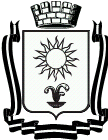 ПОСТАНОВЛЕНИЕАДМИНИСТРАЦИИ ГОРОДА-КУРОРТА КИСЛОВОДСКАСТАВРОПОЛЬСКОГО КРАЯ___________                            город-курорт Кисловодск                      №______О внесении изменений в муниципальную программу города-курорта Кисловодска «Развитие туристско-рекреационного комплекса», утверж- денную постановлением администрации города-курорта Кисловодска от 22.12.2021 № 1377В соответствии с Федеральным законом от 06 октября 2003 года       №131-ФЗ «Об общих принципах организации местного самоуправления в российской Федерации», Бюджетным кодексом Российской Федерации,  постановлением администрации города-курорта Кисловодска от 16.12.2020 № 1060 «Об утверждении Порядка разработки, реализации и оценки эффективности муниципальных программ города-курорта Кисловодска», распоряжениями администрации города-курорта Кисловодска Ставропольского края от 12.04.2021 № 62-р «Об утверждении Методических указаний по разработке и реализации муниципальных программ города-курорта Кисловодска», от 24.06.2021 № 105-р «Об утверждении Перечня муниципальных программ», администрация города-курорта КисловодскаПОСТАНОВЛЯЕТ:Утвердить прилагаемые изменения, которые вносятся в муниципальную программу города-курорта Кисловодска «Развитие туристско-рекреационного комплекса», утвержденную постановлением администрации города-курорта Кисловодска от 22.12.2021 № 1377 «Об утверждении муниципальной программы города-курорта Кисловодска «Развитие туристско-рекреационного комплекса».Информационно-техническому отделу администрации города-курорта Кисловодска опубликовать настоящее постановление в городском общественно-политическом еженедельнике «Кисловодская газета» и разместить на официальном сайте администрации города-курорта Кисловодска в сети «Интернет».Контроль за выполнением настоящего постановления возложить на заместителя главы администрации города-курорта Кисловодска                         А.П. Данилова.Настоящее постановление вступает в силу со дня его официального опубликования.	Глава города-курорта Кисловодска                                                             Е.И. Моисеев